11-ое заседание 28-го созыва          ҠАРАР                     17 сентября 2020 года №68                РЕШЕНИЕО внесении изменений в Регламент Совета сельского поселения Казанчинский сельсовет муниципального района Аскинский район Республики БашкортостанРуководствуясь Федеральным законом от 6 октября 2003 года   № 131-ФЗ «Об общих принципах организации местного самоуправления в Российской Федерации», Законом Республики Башкортостан «О старостах сельских населенных пунктов в Республике Башкортостан»,  Уставом сельского поселения Казанчинский сельсовет муниципального района Аскинский район Республики Башкортостан, в целях обеспечения участия населения муниципального образования в осуществлении местного самоуправления Совет  сельского поселения Казанчинский сельсовет муниципального района Аскинский район Республики Башкортостанрешил:1. Внести в Регламент Совета сельского поселения Казанчинский сельсовет муниципального района Аскинский район Республики Башкортостан утвержденный решением Совета сельского поселения Казанчинский сельсовет муниципального района Аскинский район Республики Башкортостан за № 16 от 24 сентября 2019 года изменения согласно приложению к настоящему Решению.2. Настоящее решение обнародовать в здании Администрации сельского поселения Казанчинский сельсовет муниципального района Аскинский  район Республики Башкортостан по адресу: Республика Башкортостан, Аскинский район, с. Старые Казанчи, ул.Центральная, д.21 и на официальном сайте сельского поселения по адресу:www.kazanshi04sp.ru.3. Настоящее решение вступает в силу после дня его официального обнародования.Глава сельского поселения Казанчинский сельсоветмуниципального района Аскинский район Республики БашкортостанИ.Ф. ДенисламовПриложениек решению Совета сельского поселения Казанчинский сельсовет муниципального района Аскинский район Республики Башкортостан от «17» сентября 2020 г. № 68Изменения, вносимые в Регламент Совета сельского поселения Казанчинский сельсовет муниципального района Аскинский район Республики Башкортостан1. Статью 28 второй абзац «Порядок проведения заседаний Совета» изложить в следующей редакции: «На заседание Совета могут быть приглашены представители федеральных органов и органов государственной власти Республики Башкортостан, руководители органов местного самоуправления муниципального района и иных муниципальных образований, руководители и представители муниципальных учреждений и организаций, руководители территориального общественного самоуправления и других общественных объединений. Представители средств массовой информации вправе присутствовать на открытых заседаниях Совета при условии их аккредитации в Совете. На заседание Совета вправе принимать участие старосты  населенных пунктов, в которых предусмотрено избрание сельских старост с правом совещательного голоса.»2. Статью 49 второй абзац  «Порядок проведения заседаний постоянных комиссий Совета» изложить в следующей редакции: «На заседаниях постоянной комиссии Совета вправе присутствовать и выступать глава сельского поселения, управляющий делами, иные должностные лица Администрации, а также руководители или официальные представители органов государственной власти Республики Башкортостан, руководители или официальные представители органов местного самоуправления муниципального района.В работе комиссий вправе принимать участие старосты населенных пунктов, с правом совещательного голоса».Башҡортостан  РеспубликаһыАСКЫН РАЙОНЫМУНИЦИПАЛЬ РАЙОНЫНЫҢҠАҘАНСЫ АУЫЛ СОВЕТЫАУЫЛ БИЛӘМӘҺЕсоветы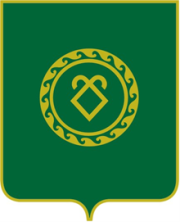 советСЕЛЬСКОГО ПОСЕЛЕНИЯКАЗАНЧИНСКИЙ СЕЛЬСОВЕТМУНИЦИПАЛЬНОГО РАЙОНААСКИНСКИЙ РАЙОНРеспублики Башкортостан